Сокращенный протокол трехсторонней встречи с администрацией, тройка ред и жителей жк новокрасково от 27.02.2020 в администрации г.Люберцы, зал 230 (19-00):Модератор встречи: Начальник управления строительства администрации городского округа Люберцы Д.В. ЖуковСпикер от жителей: Наталья Малиновская, свободный юрист.Спикер от Тройка Рэд, А.В. Борисов. Руководитель проекта Новокрасково.Спикер от Тройка Рэд, Геннадий Кузнецов, юрист компании.Жители: Мы просим построить школу, почему процесс остановился? Откуда взялись недовольные стройкой школы жители? Почему не информировали нас, что вопрос со школой застрял в 2017 году? Ваша УК нас игнорирует!Вопрос от администрации: Чья управляющая компания? От застройщика?Ответ Тройка ред администрации: это отдельная от нас УК, выбрана по типу подбора подрядчиков. Если, что то не устраивает жители могут собраться  и поменять УК.Ответ Тройка ред жителям: Первоначально в соответствии с проектом на рекультивацию мы получили множество жалоб от жителей живущих рядом с ЖД, что они пьют воду из скважин и колодцев, они доказали с Министерством экологии и природопользования, что у них есть гидрологическая связь с этим источником питьевого водоснабжения. Нас активно и регулярно стали проверять прокуратура, следственный комитет, мин. экологии и природопользования, адм.технадзор, мы провели 4 месяца в кабинетах с разъяснениями, и на тот момент жителей в жк не было и администрация учитывала только мнение живущих на том берегу жителей. В тот момент мы и остановили работы по формирования земельного участка и начали совместно с администрацией проводить работу по поиску альтернативного места размещения школы. И один из вариантов  это земельный участок за посёлком КСЗ. Мы со своей стороны готовый приступить к разработке проектной и разрешительной документации, но только после того как земельный участок будет приведён в соответствие под размещение социальных объектов. Жители: Т.е. вопроса отсыпки сейчас вообще не стоит? Ответ Тройка ред: Нет. Если мы пойдём на засыпку, то разработка проекта на рекультивацию это 8 - 12 месяцев. Второе засыпка это примерно 50-60 авто в сутки груженых земляными массами которые непосредственно будут курсировать вдоль жилых домов и это будет происходить 6-7 месяцев. Дальше земле два года необходимо отстояться, после мы приступим к строительству и вводу, это 18 месяцев, плюс полгода на сдачу объекта. Итого суммарно получаем от 6 до 7 лет на строительство школы, либо в этом году проектируем 10 мес и 2 года строим в другом месте.Жители: А парковки?Ответ Тройка ред: С учётом отказа от рекультивации, мы ведём переговоры на территории НИИСТРОМа, там есть заинтересованные лица готовые предоставить свои земельные участки под размещение паркинга и мы ведём диалог с ними по условиям взаимоотношений. Жители: это через дорогу?Ответ Тройка ред: Да, в шаговой доступности. Жители: почему ничего не сделали по школе с 2017 года когда знали ситуацию? Это не правильно. Ответ Тройка ред: мы устали от жалоб. Юрист: После жалоб в 2017 году нам уже стало понятно, что школы там точно не будет и провели большую работу по поиску нового места рассмотрев множество вариантов, этот новый вариант он идеален, только там не хватит места для стадиона. А так как в 2017 году изменилось законодательство нам пришлось в ДДУ внести обязательства по социальным объектам. Средства на школу зарезервированы и мы готовы строить хоть сейчас. Хотя нам дешевле засыпать карьер, чем строить там в лесу. Так как по участку на карьере там у нас уже есть готовые коммуникации. В лесу там нет коммуникаций, нужно вырубать лес, вывозить — это дороже. Нам дешевле засыпать карьер ,но в силу ряда причин мы не можем этого сделать. Мы считаем участок за КЗС идеальным, т.к. расстояние до дома всего 450 метров. (прим. это конечно почти правда, но лес и перекрёсток шоссе не позволят напрямую пройти эти 450м.). Там есть препятствие в виде дороги, но это решаемо в виде наземного или подземного перехода или светофора. Идеальное место!Жители: почему через суд не отстояли первоначальную версию? Ответ Юриста Тройка ред: это рискованное строительство. В договоре ДДУ мы не обещали построить школу именно в этом месте!Жители: Почему в 2017г не сказали нам правду о школе? Мы бы не покупали тут!Ответ Юриста Тройка ред: по нормативам мы должны построить школу в полутора километрах от ЖК, это например в райне станции красково, остальное мы вам не обязаны. Жители: Вы изначально вводили людей в заблуждение и продолжаете это делать сейчас! Уберите с сайт, с макета всю ложь! Где документы о запрете засыпки карьера? Почему не предоставили их на эту встречу? Вы пришли не подготовленные! Вопрос от администрации: Прошу застройщику озвучить сроки и внести сейчас всё в протокол!  Когда буду эти документы?Ответ Юриста Тройка ред: на сайте и в офисе продаж мы полностью убрали школу (врут).Жители: Менеджеры врут про школу по сей день, почему?Ответ Юриста Тройка ред:  Не может быть! Жалуйтесь нам! Мы их научим!Жители:  а как же другие объекты корты, набережные которые до сих пор на картинке?Ответ Юриста Тройка ред: мы не обманываем, правда!Вопрос от администрации: Не вижу конструктивного диалога. Вопрос к застройщику вы ППТ утверждали? Там была Школа? Потом изменения вносили?Ответ Тройка ред: да школа была и изменения не вносились. Вопрос от администрации: Сейчас там фигурирует школа?Ответ Тройка ред: да, как была так и осталась. Вопрос от администрации:  нужно тогда доводить до логического завершение, вносить изменения. Ответ Тройка ред: как только мы поймем, что участок приведут в соответствие по земле. Хоть завтра. Вопрос от администрации: Жители, вы согласны? Со школой через дорогу, мы должны решить для себя здесь сейчас.Жители: Сейчас идёт речь, что нас игнорирую в вопросе с карьером. Сейчас рано говорить. Документов нам не предоставили, это просто слова. Где новый участок непонятно! У нас сотни подписей, не стоит нас игнорировать, застройщик не готов. Все вопросы озвучены. Вопрос от администрации:  прошу озвучить сроки по документации! Ответ Тройка ред: месяц на подготовку нового ген плана и тд.. Жители: Лес местные жители тоже не разрешат под школы вырубать, опять потратим несколько лет.Вопрос от администрации:  мы это решим. Жители: Нужно контактное лицо для общения с нашей группой и регулярные встречи. Ответ Тройка ред: согласны.………Жители: (Речь про обман с неработающими вытяжками)Ответ Тройка ред: в течении 60 дней введём вентиляторы в эксплуатацию в корпусах с 1 по 4. Жители:  а в пятом доме будет?Ответ Тройка ред: в пятом доме всё по другому, там не нужно это. Администрация:  Всем спасибо. Ждём замечанию по протоколу и встречаемся по мере необходимости. Хорошего вечера!Дополнения:Прошу ознакомится с новым местом (выделено жёлтым) которое нам навязывают под школу, это лес и он дальше от нас, чем другие школы посёлка. Кадастровый номер 50:22:0060713:16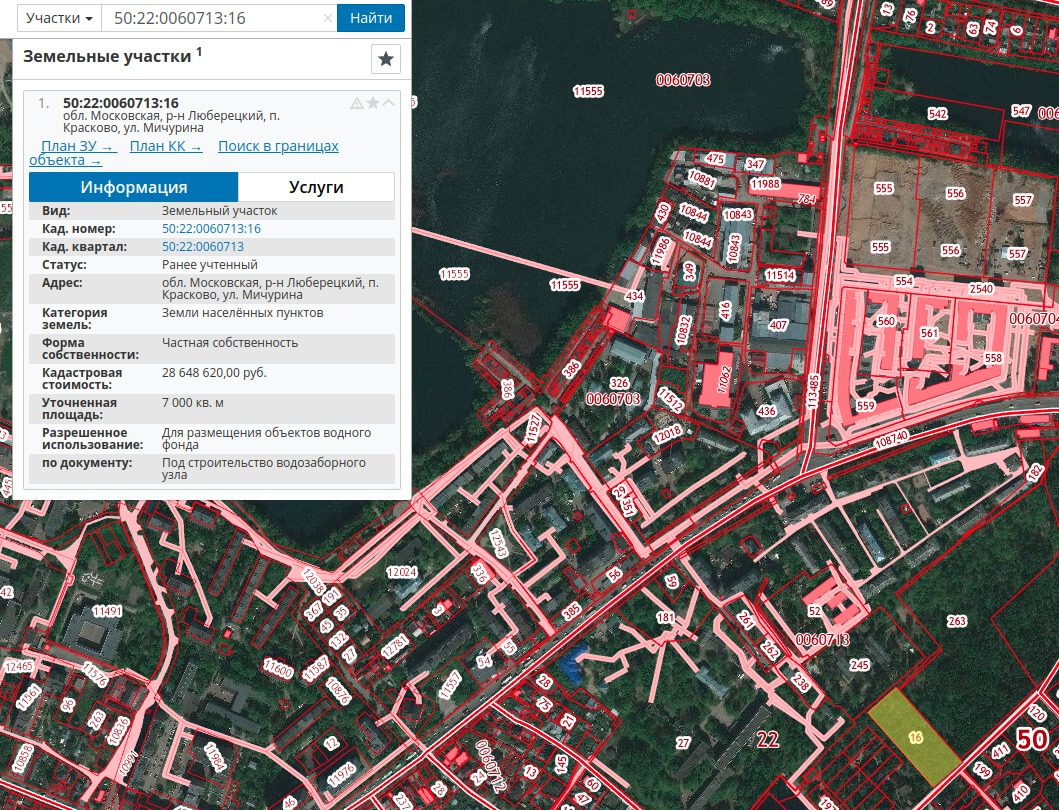 